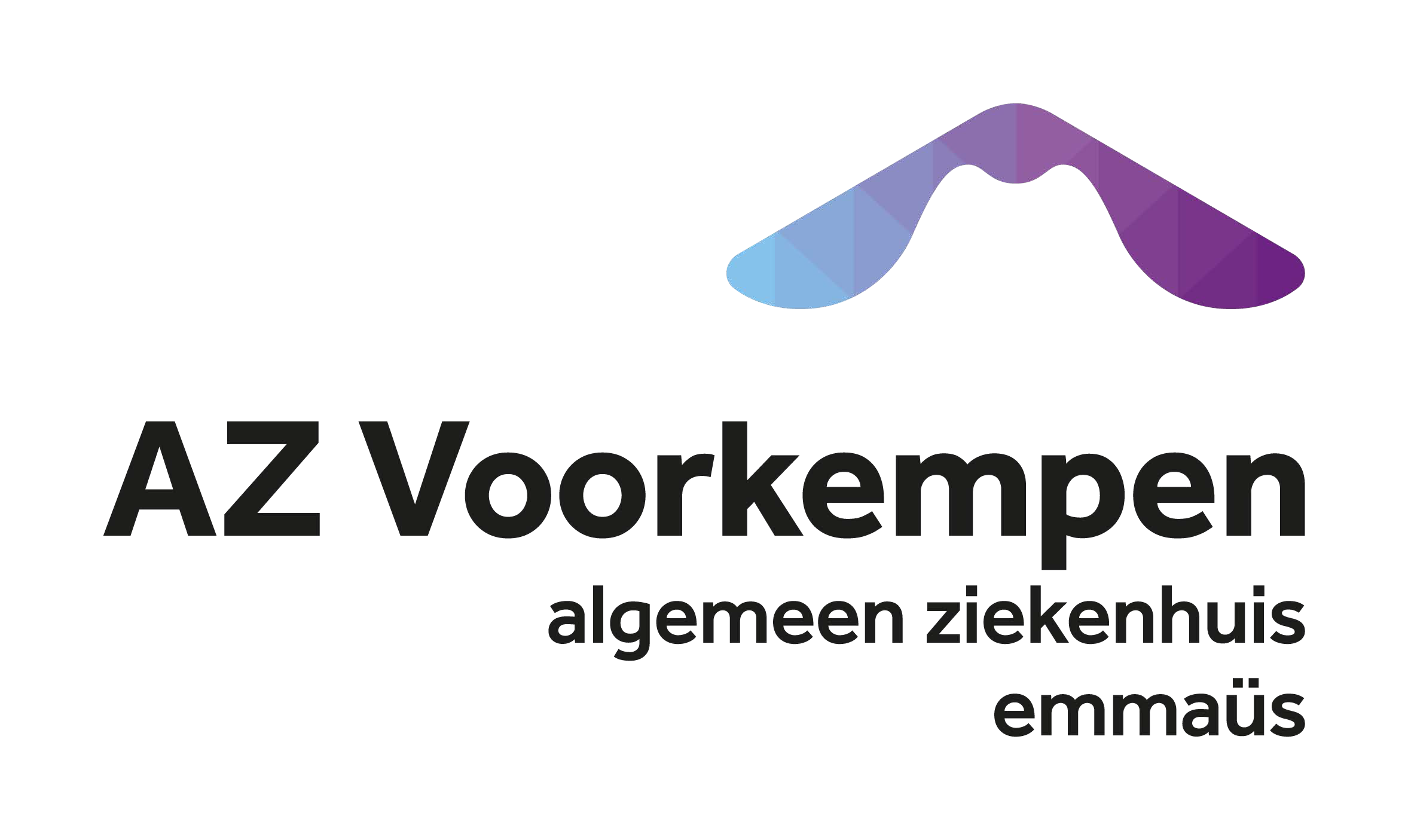 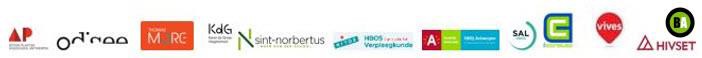 Bijlage 2: Deelleerresultaten bachelor verpleegkundeOpvolgdossier stages studenten: tussentijdse- en eindfeedbackOpvolgdossier stages studenten: tussentijdse- en eindfeedbackOpvolgdossier stages studenten: tussentijdse- en eindfeedbackOpvolgdossier stages studenten: tussentijdse- en eindfeedback1) Gegevens student1) Gegevens student1) Gegevens student1) Gegevens studentNaam:Naam:Begindatum stage:fotoVoornaam:Voornaam:Einddatum stage:Geboortedatum:Geboortedatum:Datum tussentijdse feedback:School:School:Datum eindfeedback:Traject:Traject:Traject:Traject:Naam hoofdvpk:Naam hoofdvpk:Naam hoofdvpk:Naam hoofdvpk:Naam mentor(en):Naam mentor(en):Naam mentor(en):Naam mentor(en):Naam praktijklector:Naam praktijklector:Naam praktijklector:Naam praktijklector:2) Doel van dit document: voorbereiden van de tussentijdse- en de eindfeedback door de stagementor.2) Doel van dit document: voorbereiden van de tussentijdse- en de eindfeedback door de stagementor.2) Doel van dit document: voorbereiden van de tussentijdse- en de eindfeedback door de stagementor.2) Doel van dit document: voorbereiden van de tussentijdse- en de eindfeedback door de stagementor.De onderwijsinstelling is de eindverantwoordelijke voor de evaluatie van de stage.De onderwijsinstelling is de eindverantwoordelijke voor de evaluatie van de stage.De onderwijsinstelling is de eindverantwoordelijke voor de evaluatie van de stage.De onderwijsinstelling is de eindverantwoordelijke voor de evaluatie van de stage.3) Werkwijze3) Werkwijze3) Werkwijze3) Werkwijze-De mentor vult dit document aan in overleg met de student en rekening houdend met de dagreflecties van de voorbije periode (apart document).De mentor vult dit document aan in overleg met de student en rekening houdend met de dagreflecties van de voorbije periode (apart document).De mentor vult dit document aan in overleg met de student en rekening houdend met de dagreflecties van de voorbije periode (apart document).-Het document wordt gebruikt bij de bespreking van de TTF en EF. De vertaalslag van dit document naar de documenten van de school gebeurd door de stagebegeleider.Het document wordt gebruikt bij de bespreking van de TTF en EF. De vertaalslag van dit document naar de documenten van de school gebeurd door de stagebegeleider.-Het document wordt ingevuld aan de hand van objectieve feiten.Het document wordt ingevuld aan de hand van objectieve feiten.-De doelstellingen van deze stage zijn de rode draad door deze stage.De doelstellingen van deze stage zijn de rode draad door deze stage.-Tijdens de TTF kunnen de geformuleerde doelstellingen bijgestuurd of aangevuld worden. Op dit ogenblik zal het voorblad van de dagreflecties opnieuw ingevuld en opgehangen worden op de afdeling.Tijdens de TTF kunnen de geformuleerde doelstellingen bijgestuurd of aangevuld worden. Op dit ogenblik zal het voorblad van de dagreflecties opnieuw ingevuld en opgehangen worden op de afdeling.Tijdens de TTF kunnen de geformuleerde doelstellingen bijgestuurd of aangevuld worden. Op dit ogenblik zal het voorblad van de dagreflecties opnieuw ingevuld en opgehangen worden op de afdeling.4) Samenvatting van de feedback (in te vullen aan de hand van de feedback per item, zie punt 5)4) Samenvatting van de feedback (in te vullen aan de hand van de feedback per item, zie punt 5)4) Samenvatting van de feedback (in te vullen aan de hand van de feedback per item, zie punt 5)4) Samenvatting van de feedback (in te vullen aan de hand van de feedback per item, zie punt 5)Sterke puntenSterke puntenSterke puntenSterke puntenWerkpuntenWerkpuntenWerkpuntenWerkpuntenBijlage 1: Te evalueren competenties voor HBO5-verpleegkundeBijlage 1: Te evalueren competenties voor HBO5-verpleegkundeBijlage 1: Te evalueren competenties voor HBO5-verpleegkundeBijlage 1: Te evalueren competenties voor HBO5-verpleegkundeBijlage2: Deelleerresultaten bachelor verpleegkundeBijlage2: Deelleerresultaten bachelor verpleegkundeBijlage2: Deelleerresultaten bachelor verpleegkundeBijlage2: Deelleerresultaten bachelor verpleegkunde5) Feedback per item5) Feedback per item5) Feedback per item5) Feedback per item5) Feedback per item5) Feedback per item5) Feedback per item5) Feedback per item5) Feedback per item5) Feedback per item5) Feedback per item5) Feedback per itemGebruikte afkortingen:TTF= Tussentijdse feedback;EF= Eindfeedback; ST= Student; M= mentorTTF/EFNiet van toe- passingNiet van toe- passingOnvol- doendeOnvol- doendeVol- doendeVol- doendeGoedGoedUit- stekendUit- stekendKennisKennisKennisKennisKennisKennisKennisKennisKennisKennisKennisKennis1. Theoretische kennisSTMSTMSTMSTMSTMTTFEFBeschikt over voldoende theoretische achtergrond. DLR2-DLR10-DLR12ToelichtingKundeKundeKundeKundeKundeKundeKundeKundeKundeKundeKundeKunde2. Technische handelingen/ kwaliteitsvol werkenSTMSTMSTMSTMSTMTTFEFDe student voert de handelingen correct uit rekening houdend met de ergonomische, economische en ecologische principes alsook de principes van ziekenhuishygiëne.DLR1-DLR2-DLR3-DLR4Toelichting3. Observaties, klinisch redenerenSTMSTMSTMSTMSTMTTFEFDe student kan de eigen observaties en interpretaties aan de medische kennis koppelen en geeft aan welke stappen er ondernomen moeten worden in het behandelingsproces.DLR2-DLR3-DLR8ToelichtingGebruikte afkortingen:TTF= Tussentijdse feedback;EF= Eindfeedback; ST= Student; M= mentorTTF/EFNiet van toe- passingNiet van toe- passingOnvol- doendeOnvol- doendeVol- doendeVol- doendeGoedGoedUit- stekendUit- stekend4. WerktempoSTMSTMSTMSTMSTM4. WerktempoTTF4. WerktempoEFDe student kan omgaan met de werkdruk en werkt in een redelijke tijdsperiode.DLR9Toelichting5. RapportageSTMSTMSTMSTMSTM5. RapportageTTF5. RapportageEFKan mondeling (volgens SBAR) en schriftelijk rapporteren en hanteert hierbij een professionele taal.DLR8Toelichting6. Gegevens verzamelenSTMSTMSTMSTMSTM6. Gegevens verzamelenTTF6. Gegevens verzamelenEFKan informatie opzoeken, gebruiken en hanteren (bronnen hanteren zoals: literatuur, procedures, EPD...) en maakt onderscheid tussen relevante en niet- relevante info.Zoekt vakjargon op dat niet of onvoldoende gekend is. DLR8-DLR12Toelichting7. Organiseren en coördineren van de zorgSTMSTMSTMSTMSTM7. Organiseren en coördineren van de zorgTTF7. Organiseren en coördineren van de zorgEFDe student kan de toegewezen zorg organiseren en coördineren en vraagt tijdig hulp (rekeninghoudend met het opleidingsniveau van de student).DLR9-DLR10-DLR11-DLR14ToelichtingGebruikte afkortingen:TTF= Tussentijdse feedback;EF= Eindfeedback; ST= Student; M= mentorTTF/EFNiet van toe- passingNiet van toe- passingOnvol- doendeOnvol- doendeVol- doendeVol- doendeGoedGoedUit- stekendUit- stekendAttitudeAttitudeAttitudeAttitudeAttitudeAttitudeAttitudeAttitudeAttitudeAttitudeAttitudeAttitude8. Feedback en zelfreflectieSTMSTMSTMSTMSTMTTFEFDe student ontvangt de feedback op een correcte manier en onderneemt verbeteractie.DL5-DLR14Toelichting9. Werken in teamSTMSTMSTMSTMSTMTTFEFKan samenwerken met leden van eigen team en andere disciplines.Durft delegeren indien nodig (enkel 3de/4de jaars). DLR5-DLR7Toelichting10. Voorkomen en beroepsdynamisme: wees eenSTMSTMSTMSTMSTMzorgambassadeur van ons beroepTTFzorgambassadeur van ons beroepEFHeeft een correct fysisch voorkomen en toont gepaste lichaamstaal. Is in alle opzichten stipt , heeft interesse, stelt vragen en werkt aan eigen leerproces. De student straalt beroepsfierheid uit.DLR6-DLR13ToelichtingGebruikte afkortingen:TTF= Tussentijdse feedback;EF= Eindfeedback; ST= Student; M= mentorTTF/EFNiet van toe- passingNiet van toe- passingOnvol- doendeOnvol- doendeVol- doendeVol- doendeGoedGoedUit- stekendUit- stekend11. Uitvoering met aandacht voor patiëntSTMSTMMMSTMSTMOmgang met patiënt, zijn omgeving en team Correcte communicatie Privacy/ beroepsgeheimTTFOmgang met patiënt, zijn omgeving en team Correcte communicatie Privacy/ beroepsgeheimEFHeeft tijdens de zorguitvoering aandacht voor het fysisch en psychosociaal welzijn van de patiënt en zijn omgeving.Toont empathie, is beleefd en vriendelijk en is luisterbereid. Toont respect voor patiënt en zijn omgeving/ schaadt beroepsgeheim niet.DLR1-DLR3-DLR5Toelichting12. Opnemen verantwoordelijkheid ,STMSTMMMSTMSTMzelfvertrouwen , initiatief nemen, assertiviteitTTFzelfvertrouwen , initiatief nemen, assertiviteitEFKomt gepast op voor eigen mening, stimuleert anderen, kan anderen overtuigen om de belangen van de patiënt te behartigen.Is eerlijk over eigen handelen, is zich ervan bewust dat taken en/of plichten naar behoren uitgevoerd dienen te worden.DLR5-DLR14ToelichtingBijlage 1: Te evalueren competenties voor HBO5-verpleegkundeBijlage 1: Te evalueren competenties voor HBO5-verpleegkundeCompetentie 1:Dossier inkijken alvorens zorg te startenGegevens verzamelenInformeren bij afdelingsverpleegkundigenInformeren bij andere gezondheidsmedewerkersInformatie opzoekenObserveren en juist interpreteren van gegevensRapporteren: behoeften en toestand van de patiëntCompetentie2:Verpleegproblemen kunnen definiëren ( weten wat te bevragen bij de ZV )Vanuit verpleegproblemen de zorg plannenHiernaar de zorg plannen en handelenZich houden aan de planningLinken leggen vanuit geziene leerstofCompetentie 3:Basisprincipes hanterenVerpleegkundige prestaties uitvoerenHygiënische zorgenNiet-steriele staalafnameZorgen aan uitscheiding, mobiliteit…ParametersZorgen voor eigen veiligheidCompetentie 4:Medicamenteuze toedieningTechnisch verpleegkundige prestatiesBlaas- en maagkatheterisatieWondzorgVenapunctie en infuustherapieDiabeteszorgFixatieZorg aan pre- en postoperatieve patiëntCompetentie 5:Doelgerichte gesprekken voerenCommunicatie met de ZorgvragerActief luisterenOnderhandelen over het zorggebeurenAanpakken van conflictenCompetentie 6:Nabij zijn in moeilijke momentenZorgvrager begeleiden en coachenGVO ( decubitus, obstipatie, diabetes, valpreventie…)Vaardigheden om gezondheid te verbeteren en aan te lerenBegeleiden bij opname en ontslagCompetentie 7:Overleggen over patiëntenzorgSamenwerken in zorgteamJuiste beroepsattitude hanterenAfspraken nakomenAls belangenbehartiger optreden voor de ZVBespreken van misverstandenCompetentie 8:Vragen naar feedbackEvalueren van verpleegkundige zorgLeerdoelen en werkpunten kenbaar makenBespreken en evalueren van eigen zorgReflecteren van eigen handelenCompetentie 9/10:Vakliteratuur opzoekenMaatschappij en gezondheidszorgKritische vragen stellenEthische en maatschappelijke vraagstukken onderzoeken en beargumenterenDLR1Professionele relatie zorgvragerDLR2Klinisch redeneren en verantwoordelijkheidszinDLR3Zorg op maat verlenenDLR4Preventie en gezondheidspromotieDLR5Professionele attitudeDLR6Visie op verpleegkunde/vroedkundeDLR7Intra- en interprofessionele relatiesDLR8Professionele rapporteringDLR9ZorgcoördinatieDLR10KwaliteitszorgDLR11CoachenDLR12Omgaan met wetenschappelijke literatuurDLR13BeroepsprofileringDLR14Neemt eigen proces in handen